Dimanche 13 novembre 2022 à 14 h 30St-Aubin/NE, salle de spectaclesMatch au loto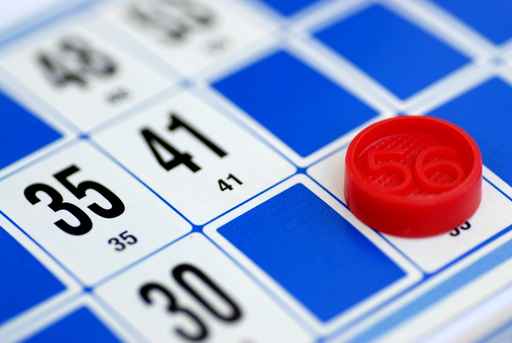 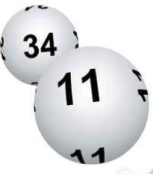 Parents - Enfants(Système fribourgeois)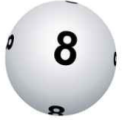 CHF 10.- - la carte3 cartes pour 25.—Magnifiques quines : Jouets, jeux,  paniers garnis.Royale : Panier garni - Aquaparc (2 adultes, 2 enfants) - Aquaparc + argent de poche (2 adultes, 2 enfants)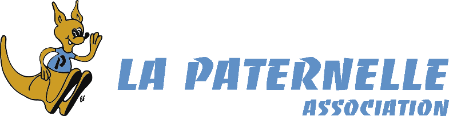 